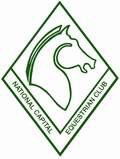 National Capital Equestrian ClubSUNDAY 1 SEPTEMBER 2019  Venue: Equestrian Park, Cotter Road, Curtin ACTEntries close: 9PM Friday 2 AUGUST 2019PLEASE READ CLASS ENTRY RESTRICTIONS & CONDITIONS / RULES BEFORE ENTERING.  Ribbons to 6th place and prizes to 3rd placePonies receive separate prizes only in official classesAOR & Open prizes in all classes providing entry numbers have 6 in each category   Riders can ride maximum of 2 horses at the competition    It is a NCEC requirement of entry that riders volunteer their time (or another person) for a short volunteer duty for the event.  See list of available duties on Nominate entry form inc. set up, running, gear check, pack up etc.Coffee & snacks available on the day 8.30AM - 2.30PMENTRIES via NOMINATENCEC MEMBERSHIP via NominateENQUIRIES: ncecevents@gmail.comScratchings before close of entries – Email ncecevents@gmail.com & scratch on ‘Nominate’Scratchings after close of entries – Text details to 0438892910GENERAL CONDITIONS OF ENTRY (Please read carefully)Events will be held in accordance with current EA Dressage Rules except where FEI Rules apply. The onus is on competitors to know the rules.AOR RULES - NCEC Amateur Owner Rider Rules:* The rider must be a competitive member of their state Branch of Equestrian Australia (EA) or a current financial member of NCEC. * The ability to ride AOR as an NCEC member is relevant to the unofficial classes only. If you enter AOR in the official classes you must be an EA member and your horse must be EA registered). * To qualify as an AOR the rider must not have competed in an FEI Sanctioned CDI (PSGGP) or CDI-W in the prior 3 calendar years. * The horse/pony must be owned, part owned or leased by the AOR - an AOR cannot compete on a horse not owned or leased by them. * An AOR must not have sponsorship or remuneration (excluding prize money) above the value of $500 per annum for any services connected with the breaking, training and riding of any horse or pony in the last 3 years.  * An AOR’s principle source of income is not obtained from sponsorship, breaking, training, riding or coaching any horse or rider.  * The horse/pony must be primarily ridden and trained by the AOR with only periodic ridden assistance by person(s) other than the owner. Specifically the horse/pony must not have been ridden or trained by anyone, other than the owner, from the closing date of entries to the day of the event, for any event in which the rider wishes to compete as an AOR.  * The rider must be aged 21 and over – riders can enter in the calendar year in which they turn 21.  * NCEC do not have the resources to split pony classes into AOR – consequently riders will either ride as an AOR (against horses) or ride as a pony rider.Other Conditions & RulesOnly horses that are entered in the NCEC event are permitted on or around the competition grounds during the event, including the warm up arena.Judges: Due to judge availability NCEC may use only one judge per class.Scratching before close of entries - the full entry fee will be refunded minus the admin fee.Refunds: After the close of entries the club will refund 50% of entry fees plus the horse levy when presented with a veterinary or medical certificate within 48 hours of the competition. The compulsory Admin fee is not refundable under any circumstances – including event cancellations.DNAs please show the courtesy of scratching before the day if you are unable to attend the event.Height of horses and ponies: Refer current EA Dressage Rules. Pony entrants will need to produce a height certificate if requested by the NCEC committee. Stallions: Effective as of 01 January 2011, the horse (stallion) & Float must display Stallion Identification Discs at all times. Discs are available for purchase from the National Office of Equestrian Australia. Stallions are to be handled as in EA guidelines.Riders may be changed before the start of competition – notification must be in writing at least 40 minutes prior to the start of that competition. The rider cannot be changed if another rider has already ridden the horse on the day, either in warm-up or in a competition.Draw position cannot be changed without the permission of the Organizing Committee. A competitor may not add/replace a horse to/in the draw without approval of the Organizing CommitteeConditions for Riding Attire & Hats. As per EA Rules or special conditions as covered in the Competition schedule. Riders must wear an approved safety helmet at all times when on a horse.  Gear Check – all competitors must present to the Gear Steward PRIOR TO THEIR TEST - failure to do so may incur elimination.Warm-up - please use designated sand warm-up arena. Be aware of group riding rules, look where you are going and keep at least 10m from competition arenas. Lunging is only allowed in the designated grass area and not on the competition or warm up arenas.Callers are allowed in all tests, except FEI.Random swabbing may take place. If approached by Official Steward / Vet Officer of the day, competitors must allow samples to be taken from their horse for drug tests.Welfare of the horse is paramount - Refer to current EA Dressage competition rules.NCEC COMMITTEE HOPE YOU ENJOY THE DAY & GOOD LUCK ! Official Competitive (OC)For Registered EA Riders & Horses ONLYClosed Restricted (CR)Riders must be a NCEC Member to enter. 1. OC     Preliminary 1B9.   CR      Preparatory C2. OC     Novice 2B10. CR      Preparatory E3. OC     Elementary 3B11. CR      Preliminary 1A4. OC     Medium 4B12. CR      Preliminary 1C5. OC     Medium 4C13. CR      Novice 2C6. OC     Advanced 5B14 CR       Elementary 3C7. OC     Advanced 5C8. OC     PSG                                                     Entry Fees per test (OC and CR)NCEC Members $35  /   Non NCEC Members $45EP Horse Levy $4 per horse Admin Fee $10 per rider                                                    Entry Fees per test (OC and CR)NCEC Members $35  /   Non NCEC Members $45EP Horse Levy $4 per horse Admin Fee $10 per rider